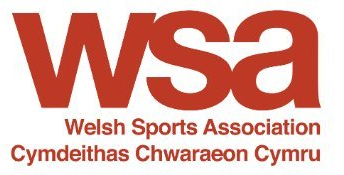 COVID-19 Risk Assessment Form TemplateFacility/club/coach name:Date:Date:Date:Facility/club address:Location:Location:Location:Person(s) carrying out assessmentName(s)Name(s)Name(s)Name(s)Name(s)Name(s)Name(s) Position(s) Position(s) Position(s) Position(s) Position(s)Person(s) carrying out assessmentPotential Hazard(s) Consequences Who is at risk Evaluation of riskL=Low, M=Medium, H=HighEvaluation of riskL=Low, M=Medium, H=HighEvaluation of riskL=Low, M=Medium, H=HighEvaluation of riskL=Low, M=Medium, H=HighControl measure Control measure Control measure Action by(who?)Action by(when?)Done ()Potential Hazard(s) Consequences Who is at risk FrequencySeverityOverallOverallControl measure Control measure Control measure Action by(who?)Action by(when?)Done ()